Мценская детская библиотека № 1 начала свою работу после модернизации9 сентября 2020 года состоялось торжественное открытие первой в Орловской области детской модельной библиотеки, которая была создана в рамках реализации мероприятий регионального проекта «Культурная среда», национального проекта «Культура».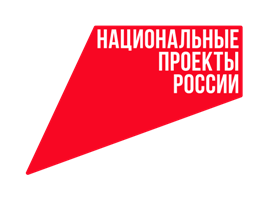 Как отметил в своем выступлении на церемонии открытия библиотеки глава города А.Н. Беляев: «Создание в нашем городе современной многофункциональной библиотеки, оснащенной по последнему слову техники – большое событие для всех жителей нашего города. Надеюсь, что библиотека станет центром притяжения для наших детей».С 10 сентября началось полноценное обслуживание юных читателей в стенах детской библиотеки.  11 сентября  были  подведены итоги интернет - конкурса и его победителям  вручены электронные читательские билеты. Для победителей интернет квеста «По страницам любимых книг» организована экскурсия «Наша новая библиотека».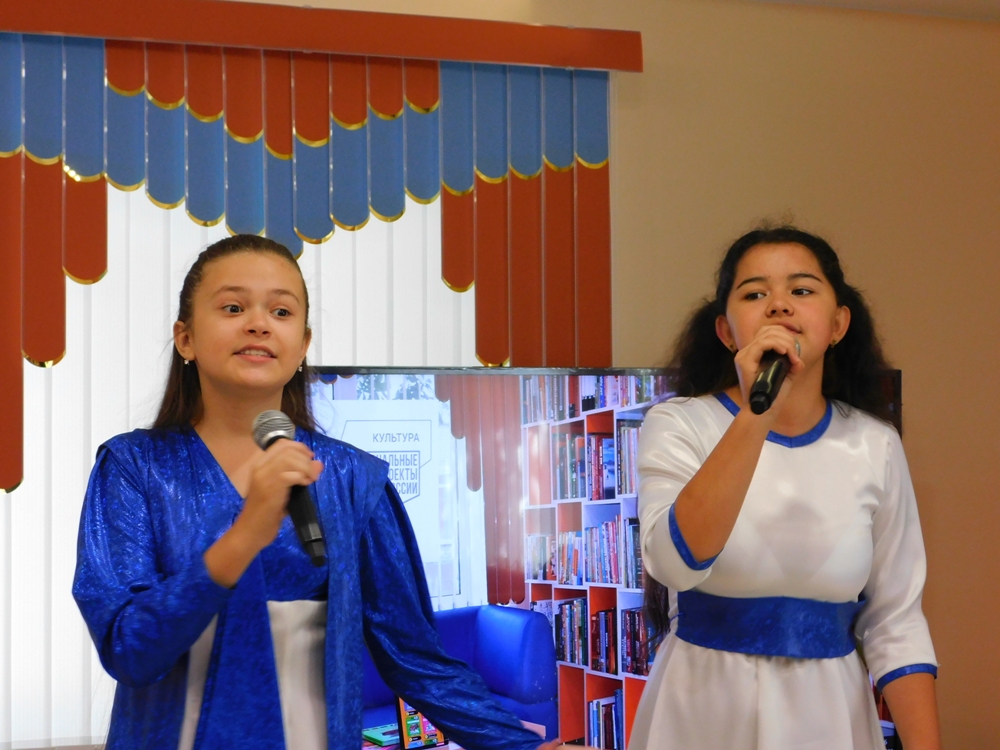 